Unit 2 Lesson 2: Representations of Fractions (Part 2)WU Which One Doesn’t Belong: All Cut Up (Warm up)Student Task StatementWhich one doesn’t belong?A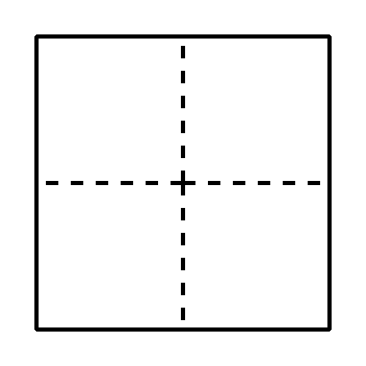 B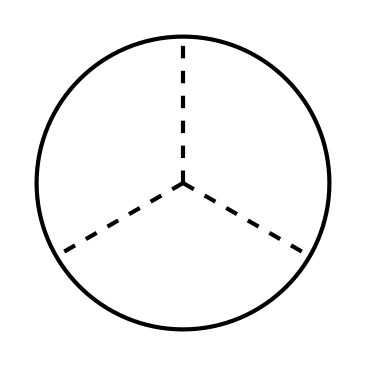 C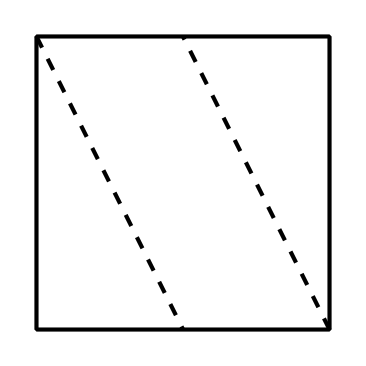 D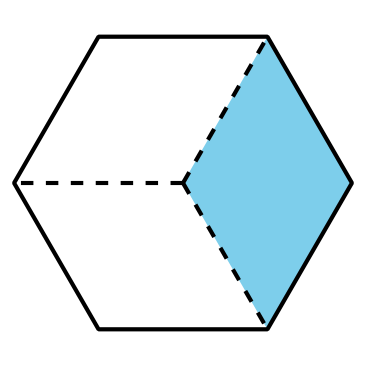 1 A Diagram for Each FractionStudent Task StatementEach full diagram represents 1. Match each fraction to a diagram whose shaded parts represents it. Two of the fractions are not represented. Create a representation for each of them.A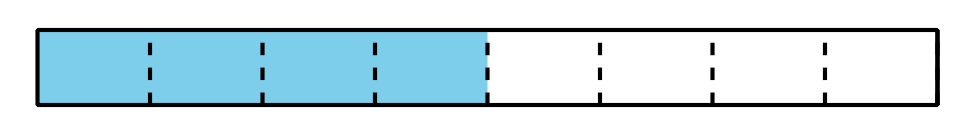 B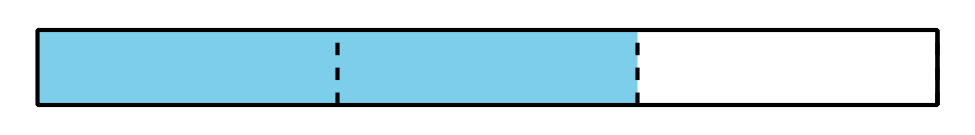 C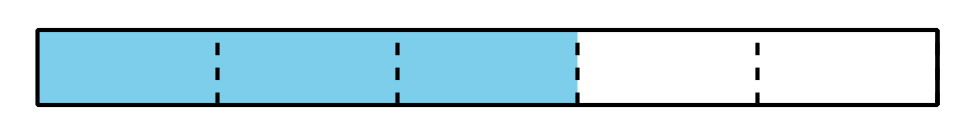 D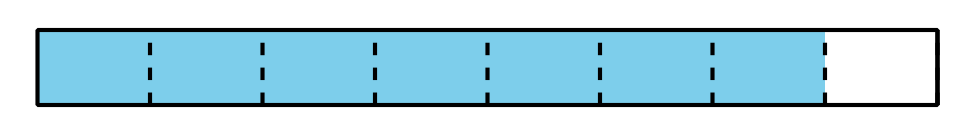 E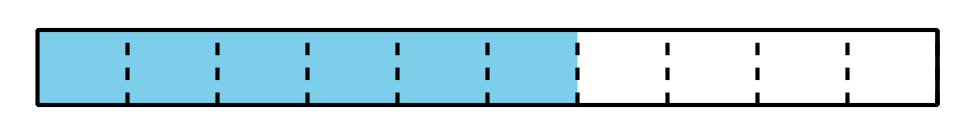 F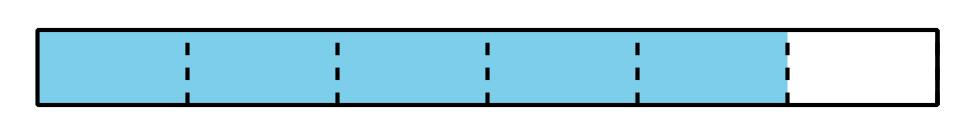 G 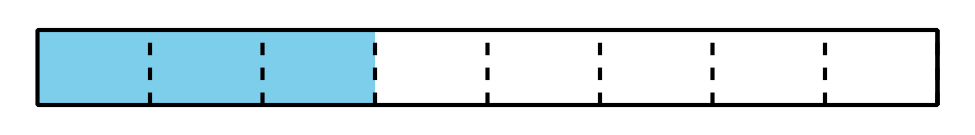 H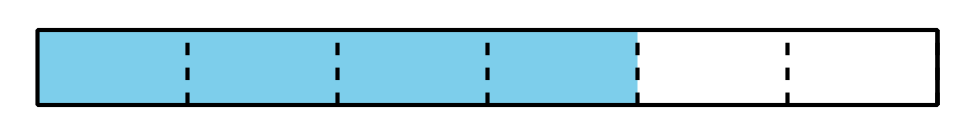 I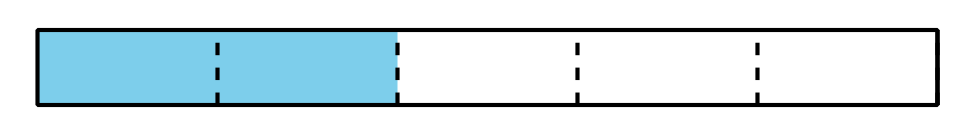 J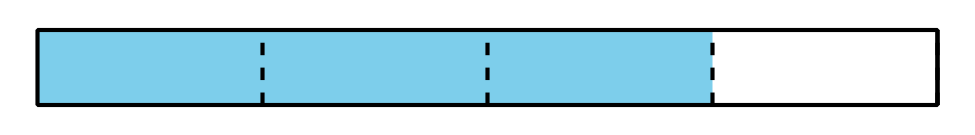 K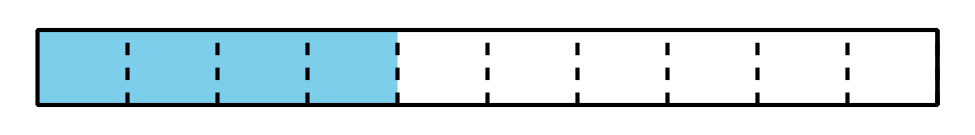 L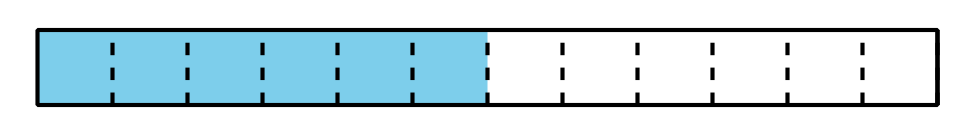 M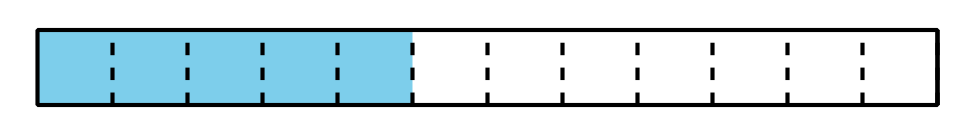 N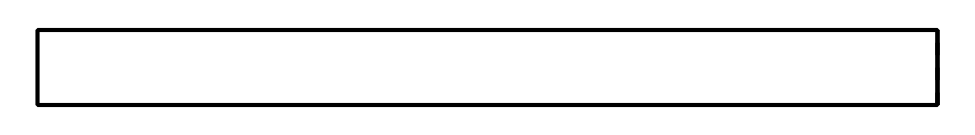 O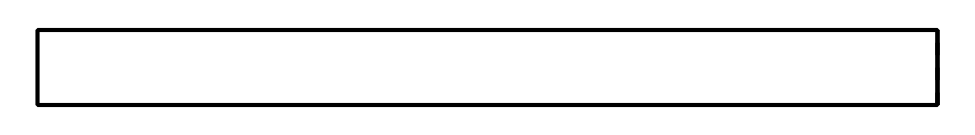 2 Diagrams for Some Other FractionsImages for Launch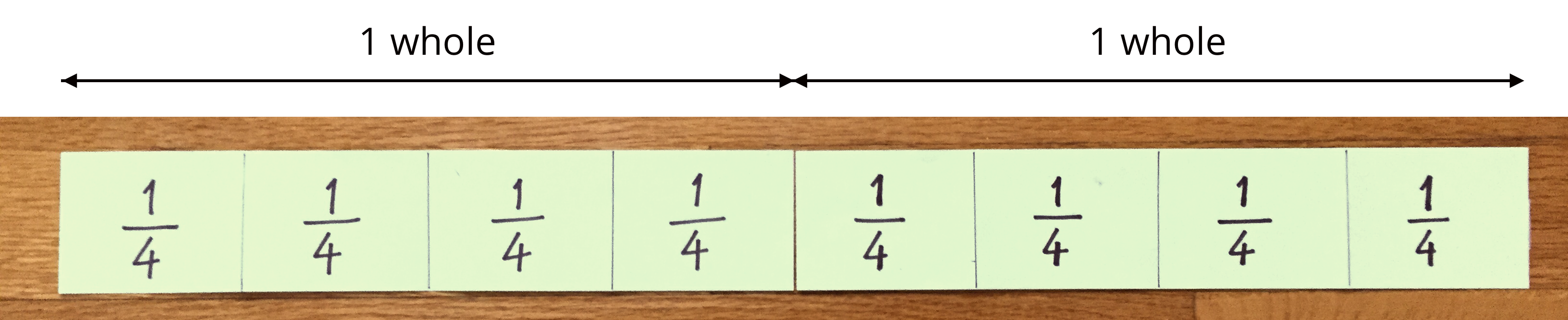 Student Task StatementWhat fraction do the shaded parts represent?
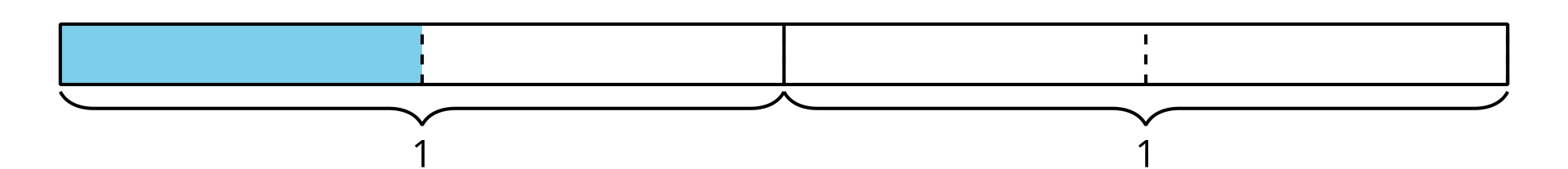 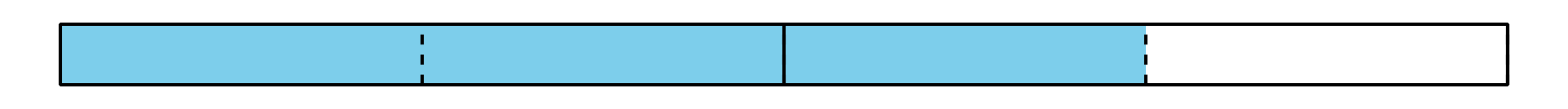 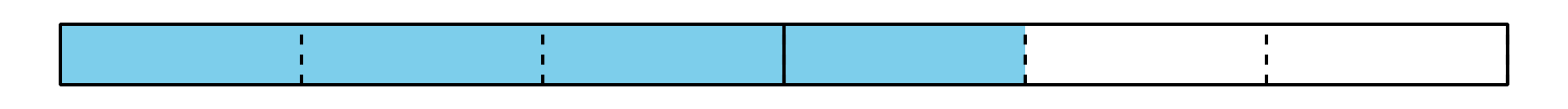 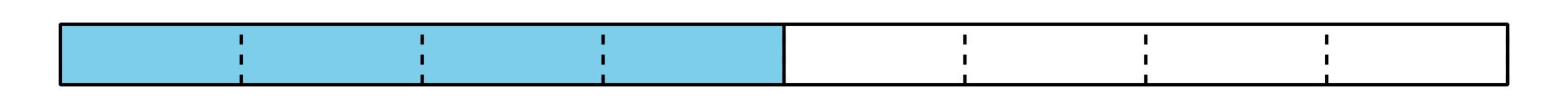 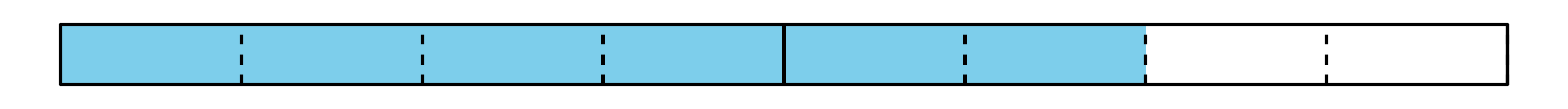 Here are four fractions and four blank diagrams. Partition each diagram and shade the parts to represent the fraction.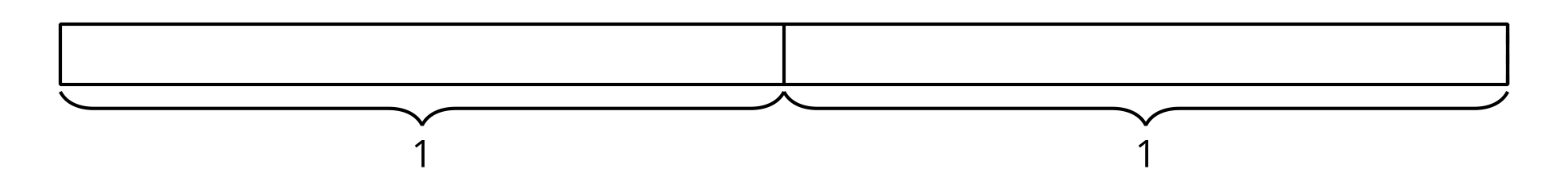 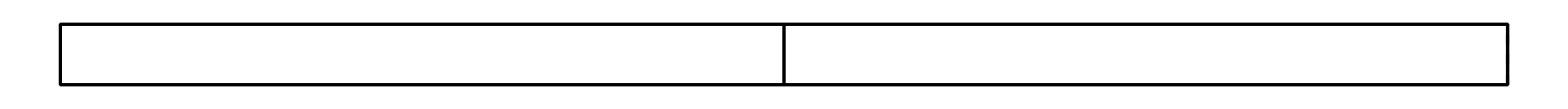 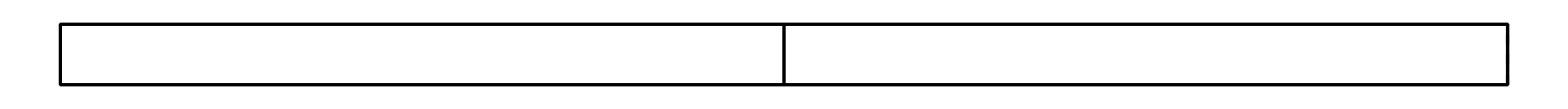 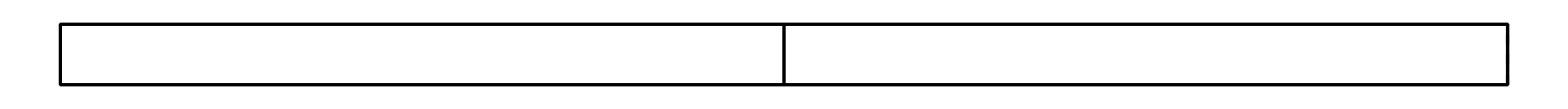 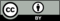 © CC BY 2021 Illustrative Mathematics®